Ex. 3                                                 A1                                                  my city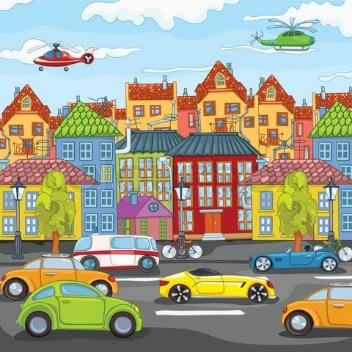 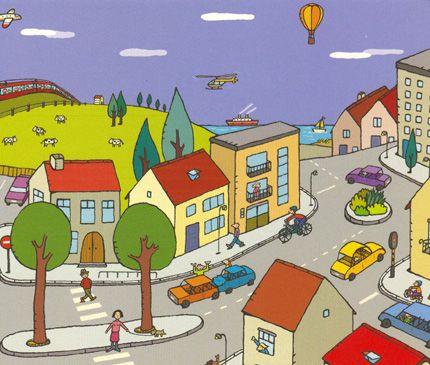 Write 5 things that there is/ are in your town/city                                    e.g. a park---------------------------------------------------------------------------------------------------------------------------------------------------------------------------------------------------------------------------------------------------------------------	                                      Marking SchemeTask Achievement -   Two points for each correct     answer given                (10 Marks)Excellent:                                 8-10              80-100%Very Good:                               5-7               50- 70%Satisfactory:                             4-6               40- 60%In need of improvement:     1-3               10- 30%KEYCAR/CARS/ HOUSE/ HOUSES TREE/ TREES ROAD/ ROADS PEOPLE BUS/BUSES ETC.Name: ____________________________    Surname: ____________________________    Nber: ____   Grade/Class: _____Name: ____________________________    Surname: ____________________________    Nber: ____   Grade/Class: _____Name: ____________________________    Surname: ____________________________    Nber: ____   Grade/Class: _____Assessment: _____________________________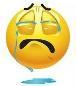 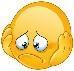 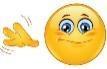 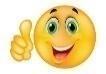 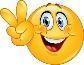 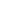 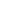 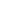 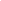 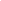 Date: ___________________________________________________    Date: ___________________________________________________    Assessment: _____________________________Teacher’s signature:___________________________Parent’s signature:___________________________